2021/ 2022 EĞİTİM-ÖĞRETİM YILI MERKEZ FATİH ORTAOKULU               8. SINIF BEP MATEMATİK UYGULAMALARI DERSİ1. DÖNEM 1. YAZILI SINAV SORULARI               Mustafa şimdi 23 yaşındadır. 14 yıl sonra kaç yaşında olur?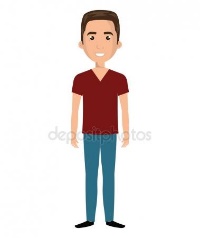 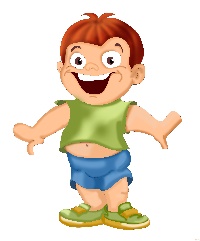 Ali’nin yaşı 14’tür. Ali’nin 5 yıl önceki yaşı kaçtır?     	325		255		863		632		252    +    	271	       +	122	        +	136	        +	347            + 	526           4562	         1478		9856		  1236		5263       +  2317	     +  8121	       + 	1143	        +	  9521	        +	2635				  	965		987		698		478		859       -   542	        -	726	       -	325	        -	412	        -	529Her soru 20 puan değerindedir. Başarılar dilerim Süleyman ÖZTÜRK Matematik ÖğretmenAD & SOYADNOSINIFPUAN